Verleden=	Lang geleden, vroegerHeden= 		Nu, deze tijdToekomst=	De tijd die nog moet komen, (morgen, overmorgen, over een jaar)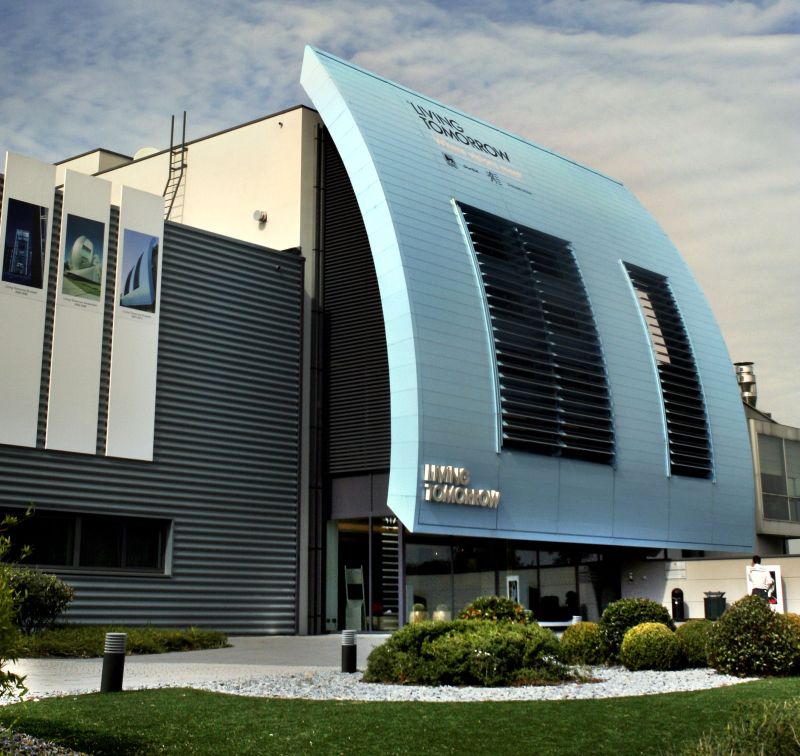 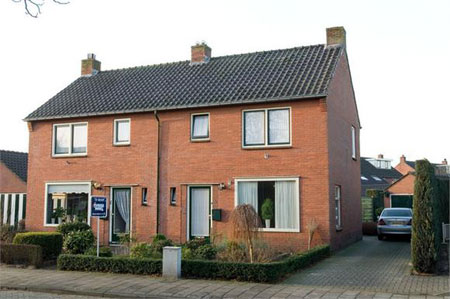 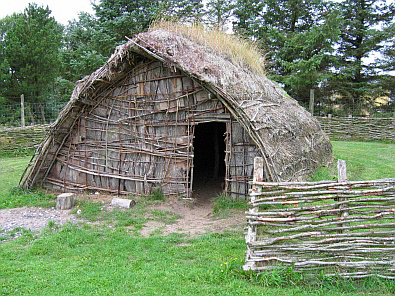 